Příloha č. 4Smlouva o dílouzavřená podle ustanovení § 2586 a následujících zákona č. 89/2012 Sb., občanský zákoník,
ve znění pozdějších předpisů (dále jen „občanský zákoník“) níže uvedeného dne, měsíce a
roku mezi účastníky:Smluvní strany:Nemocnice Nové Město na Moravě, příspěvková organizacese sídlem: Žďárská 610, 592 31 Nové Město na Moravě IČO: 00842001 DIČ: CZ00842001zastoupená: JUDr. Věrou Palečkovou, ředitelkouzapsaná v obchodním rejstříku vedeném Krajským soudem v Bmě, oddíl Pr, vložka 1446bankovní spojení: XXč.účtu: XXtel. XX, fax: 566 801 609(dále jen „objednatel“)HCS.spoL s.r.o.se sídlem: Dukelská,3 3 6, 952 31 Nové Město, na Moravě IČO: 47914343 DIČ: CZ 47914343zastoupená: In^, Jiří. Mastera- jednatelzapsaná:.y.ob.chodnímrej.stříku yedeným.KSv.Brně,.oddíl C^yložka.1.0210 bankovní spoj ení: XX č.účtu: XXtel. XX fax: 566 618 077 (dále jen „zhotovitel“)Článek 1.Předmět smlouvy o díloPředmětem této smlouvy o dílo (dále jen „smlouva“) je závazek zhotovitele provést na své náklady a nebezpečí za podmínek sjednaných v této smlouvě pro objednatele dílo: Oprava heliportu (dále jen „dílo“), a to řádně a včas, a závazek objednatele dílo převzít a zaplatit za něj sjednanou cenu.Dílo minimálně zahrnuje:Oprava a sanace ZB obvodového límce• D+M pororoštůD+M obvodového oc. profilu L 50/50/5Otryskání povrchu límceOšetření stávající dilatační spáryOšetření pat oc. konzolNátěr žlb. konstrukceZávěsné lešení, přesun hmot, dopravaOprava a sanace povrchu přistávací plochyOtryskání povrchuOšetření dilatačních spárNátěr povrchu heliportuNátěr barevného značení HPřesun hmot, dopravaPředmět smlouvy je dántouto smlouvou,výkresovou dokumentací heliportuVýzvou k podání nabídek ve veřejné zakázce malého rozsahu Oprava heliportu (dále jen „výzva“)stavebním rozpočtem (oceněný výkaz výměr)Zhotovitel prohlašuje, že se plně obeznámil s projektem, důkladně zkontroloval všechny podmínky včetně stavební připravenosti a prohlašuje, že neshledal žádné překážky, které by bránily zahájení realizace díla včetně jeho řádného dokončení dle této smlouvy.Dílo musí být zhotoveno v souladu s technologickými předpisy, ustanoveními příslušných norem a v předepsané kvalitě, řádně a včas.Bourací práce musí být, s ohledem na provoz celého zdravotnického zařízení, prováděny v pracovní dny a ve dnech pracovního klidu v době od 9.00 do 15.00 hodin.Zhotovitel se zavazuje dílo na vlastní nebezpečí a náklady zhotovit, předat dílo objednateli a převést na něj vlastnické právo k dílu.Objednatel se zavazuje řádně a včas dokončené dílo od zhotovitele převzít a zaplatit mu sjednanou cenu díla.Zhotovitel podpisem této smlouvy potvrzuje, že disponuje dostatečnými kapacitami a odbornými znalostmi, které jsou nezbytné ke kvalitnímu provedení díla ve smyslu této smlouvy.Tato smlouva se uzavírá dle objednatelem odsouhlasené cenové nabídky vypracované zhotovitelem na základě výzvy objednatele k podání nabídky ze dne 23.5.2017.Článek 2.Místo, způsob a termín plněníMísto plnění: Konstrukce heliportu v areálu objednatele na výše uvedené adrese.Způsob plnění: Zhotovitel se zavazuje provést toto dílo v souladu s podmínkami sjednanými v této smlouvě bez vad a nedodělků v určeném čase a místě plnění, pokud nebude smluvními stranami písemně dohodnuto jinak. Termín dodání díla se prodlužuje o dobu, po kterou není možné provádět dílo z důvodů nezaviněných zhotovitelem. Za důvody nezaviněné zhotovitelem se považují zejména klimatické poměry během provádění díla, jakož i nedostatek součinnosti ze strany objednatele podle čl. 5 této smlouvy.Doba plnění díla:Termín zahájení realizace díla - 1.7.2017 Termín dokončení realizace díla - do 30.9.2017Dokončením díla se rozumí předání díla objednateli v místě plnění a předání nutných dokladů dle článku 8 této smlouvy.Harmonogram prací je přílohou č. 2 této smlouvy.Zhotovitel i objednatel se zavazují, že úpravy lhůty plnění díla budou uplatňovat pouze v případě, že z důvodu výše uvedených nebude technicky možné dílo dokončit ve lhůtě smluvené. Zhotovitel i objednatel se zavazují, že i v těchto případech vyvinou maximální úsilí k dodržení původní lhůty pro dokončení díla. Zhotovitel i objednatel souhlasí s vyúčtováním vícenákladů jedné či druhé straně, které prokazatelně vzniknou v souvislosti s úpravou lhůty plnění. Tyto vícenáklady musí být odsouhlaseny druhou smluvní stranou.Článek 3Práva a povinnosti objednateleObjednatel se zavazuje zajistit veškerá rozhodnutí a povolení příslušných úřadů, předat zhotoviteli kopii stavebního povolení, stavební dokumentaci na tu část stavby, kterou bude zhotovitel provádět, a kopii štítku "Stavba povolena", který zhotovitel umístí na viditelném místě na stavbě.Objednatel je povinen umožnit zhotoviteli přístup do místa plnění za účelem provedení přípravy realizace sjednaného díla v potřebném předstihu dle předchozí dohody.Objednatel se zavazuje seznámit zástupce (zaměstnance) zhotovitele s interními předpisy místa plnění díla, jejichž znalost je nutná pro řádné, včasné a bezpečné provedení díla.Objednatel oznámí zhotoviteli jméno osoby jím pověřené prováděním stavebně- technického dozoru.Objednatel se zavazuje průběžně sledovat obsah stavebního deníku a provedeným zápisům připojovat své stanovisko.Objednatel se zavazuje spolupracovat dohodnutým způsobem při vlastním provádění díla dle pokynů zhotovitele nebo jím pověřených zaměstnanců a poskytnout potřebnou součinnost dle čl. 5 této smlouvy.Objednatel se zavazuje převzít dokončené dílo dle této smlouvy a potvrdit jeho převzetí písemnou formou zhotoviteli dle článku 8 této smlouvy a na základě zhotovitelem vystavené faktury zaplatit mu sjednanou cenu díla způsobem sjednaným dle článku 6 této smlouvy.Objednatel je oprávněn za přítomnosti zhotovitele průběžně kontrolovat provádění předmětu díla podle této smlouvy - po dobu provádění díla je zhotovitel povinen umožnit objednateli kontrolu díla. Zjistí-li objednatel, že zhotovitel provádí dílo v rozporu se svými smluvními či zákonnými povinnostmi, je objednatel oprávněn dožadovat se toho, aby zhotovitel odstranil vady vzniklé vadným prováděním díla. Odstranění těchto vad je uplatňováno formou oboustranně stvrzeného zápisu, přičemž zhotovitel je povinen bezodkladně sjednat nápravu.Článek 4Práva a povinnosti zhotoviteleZhotovitel je povinen provést dílo za podmínek sjednaných v této smlouvě podle podkladů předaných od objednatele a v dohodnuté lhůtě a kvalitě bez vad a nedodělků jej předatobjednateli. V případě, že se v podkladech, předaných objednatelem zhotoviteli, vyskytnou vady, zavazuje se zhotovitel na tuto skutečnost neprodleně písemně upozornit objednatele. Po dobu výskytu a odstranění vad není zhotovitel v prodlení s plněním předmětu díla.Zhotovitel si je vědom skutečnosti, že předané podklady jsou obchodním tajemstvím objednatele, že je povinen je chránit a k jeho ochraně zavázat i osoby (zaměstnance), které použije ke zhotovení díla podle této smlouvy.Zhotovitel je povinen předcházet škodám, zejména na technologických zařízeních a dalším majetku objednatele. Pokud zhotovitel poškodí technologické zařízení nebo jiný majetek objednatele, musí provést na vlastní náklad jejich opravy nebo uhradit vzniklé škody.Zhotovitel se zavazuje, že přebírá veškeré závazky vyplývající z jeho činnosti vůči zákonu o životním prostředí a nakládání s odpady. Při realizaci díla je zhotovitel současně povinen dodržovat předpisy na úseku ochrany životního prostředí, odpadového a vodního hospodářství a zejména na vlastní účet a v souladu s platnými právními předpisy provádět odvoz a řádnou likvidaci odpadů. Zhotovitel zajistí na vlastní náklady veškeré zařízení staveniště, nezbytné pro provedení díla, včetně zabezpečení zařízení a zavazuje se v průběhu provádění díla udržovat na převzatém staveništi pořádek a čistotu, odstraňovat odpady a nečistoty vzniklé při provádění díla, provést konečný úklid a po předání a převzetí díla i vyklizení staveniště včetně odstranění zařízení staveniště nejpozději do 1 týdne po předání a převzetí díla. Po celou dobu stavby musí mít staveniště řádně zabezpečené proti úniku prachu do ostatních prostor ve vazbě na provozované části sousedních oddělení nemocnice. Veškeré tyto činnosti jsou obsaženy v ceně díla.Zhotovitel je povinen dodržovat veškeré platné zákony, předpisy a nařízení týkající se bezpečnosti práce, požární ochrany, hygieny, ekologie apod.Zhotovitel se zavazuje pravidelně informovat objednatele o stavu rozpracovanosti díla.Zhotovitel se zavazuje oznámit objednateli minimálně tři pracovní dny předem provedení důležitých stavebních činnosti, aby objednatel mohl namístě zkontrolovat provedení stavebních prací, zejména těch, u kterých bude v důsledku postupu stavby jejich kontrola později nemožná (např. při betonářských pracích, zakrytí některé části stavby jinou části stavby apod.). Je rovněž povinen veškeré vícepráce zaznamenat do stavebního deníku a před jejich započetím nechat odsouhlasit objednatelem.Zhotovitel se zavazuje provést veškeré příslušné zkoušky a revize, vyhotovit dokumentaci skutečného provedení stavby a dodat veškeré atesty a prohlášení o shodě od použitých materiálů. Zkoušky a revize tvořící součást zhotovovaného díla provádí zhotovitel na vlastní náklady. Zkoušky vyžádané objednatelem mimo standardně prováděné zkoušky hradí objednatelZhotovitel je povinen dílo před jeho předáním a převzetím objednatelem řádně překontrolovat a vyzkoušet.Zhotovitel je povinen být pojištěn v dostatečném rozsahu pro případné škody, související se zhotovením díla. Proto je povinen mít po celou dobu plnění předmětu veřejné zakázky uzavřenou pojistnou smlouvu, jejímž předmětem je pojištění odpovědnosti za škodu způsobenou dodavatelem třetí osobě v min. pojistné výši 2 mil. Kč.Článek 5Součinnost objednateleObjednatel se zavazuje poskytnout zhotoviteli při plnění předmětu díla nezbytnou součinnost, spočívající zejména v umožnění přístupu do místa plnění díla, příp. využití přívodu elektrického proudu.Objednatel předá zhotoviteli staveniště k realizaci díla ihned po podpisu smlouvy. Plocha staveniště bude vymezena dle požadavku zhotovitele v takovém rozsahu, aby nedošlok ohrožení osob a materiálu v okolí. Současně s tímto předá objednatel zhotoviteli vytyčené inženýrské sítě v místě plnění díla.Pokud bude objednatel v prodlení se splněním této součinnosti, není zhotovitel v prodlení s plněním svých závazků z této smlouvy, zejména dokončit dílo v dohodnutém termínu dle článku 2 této smlouvy. V takovém případě se termín dokončení díla prodlužuje o dohodnutou dobu.Článek 6Cena díla a platební podmínkyCelková cena díla podle této smlouvy je stanovena podle vzájemně odsouhlasené cenové nabídky zhotovitele - položkového rozpočtu díla (viz příloha č. 1 této smlouvy) pevnou částkou ve výši:1.560.000,00 Kč bez DPH(slovy:jedenmilionpětsetšedesáttisíc korun)Sazba DPH je 21 %Stanovená cena v sobě zahrnuje dohodnuté dodávky, práce a výkony nutné k realizaci díla specifikovaného touto smlouvou včetně odstranění veškerých vad, které se vyskytnou v průběhu předání díla, jakož i v záruční době.Plnění dle této smlouvy je plněním odpovídajícím číselnému kódu klasifikace produkce CZ-CPA 41 až 43 DPH a je v režimu přenesení daňové povinnosti na příjemce podle § 92e zákona č. 235/2004 Sb., o dani z přidané hodnoty, ve znění pozdějších předpisů (dále jen „zákon o DPH“), tj. daňový doklad bude zhotovitelem vystaven podle § 92a odst. 2 zákona o DPH a výši daně je povinen doplnit a přiznat příjemce plnění (objednatel).Cena díla může být změněna:v případě, že dojde k vícepracím a méněpracím prokazatelně požadovaných objednatelem. Případné vícepráce, změny, doplňky a rozšíření požadované objednatelem, oceněných dle položkového rozpočtu nebo dle ceníku RTS v cenové úrovni I. pol. roku 2017, a před zahájením prací písemně odsouhlasené oběma smluvními stranami formou dodatku k této smlouvě budou hrazeny formou samostatné faktury. Práce související s dodržením technologických a pracovních postupů zabezpečujících realizaci díla podle této smlouvy nemají charakter víceprací. Pokud zhotovitel provede některé z těchto prací bez písemného souhlasu objednatele, má objednatel právo odmítnout jejich úhradu.v případě, že dojde v průběhu realizace předmětu smlouvy ke změnám daňových předpisů - zákonných sazeb upravujících výši DPH; smluvní strany se dohodly, že v případě změny zákonných sazeb DPH nebudou uzavírat písemný dodatek k této smlouvě o změně výše ceny a DPH bude účtována podle předpisů platných v době uskutečnění zdanitelného plnění.Smluvní strany se dohodly, že úhrada ceny díla bude uskutečněna takto: fakturace bude provedena na základě odsouhlaseného soupisu provedených prací. Faktura dle soupisu provedených prací bude vystavená po předání nebo částečném předání díla. Faktura bude předána zástupcem zhotovitele při podpisu předávacího protokolu, nebo zaslána objednateli poštou. Smluvní splatnost faktury se sjednává do 30 dnů ode dne jejího doručení objednateli.Faktura musí obsahovat všechny náležitosti daňového dokladu dle příslušných právních předpisů. Objednatel je oprávněn vrátit vadný daňový doklad dodavateli, a to až do lhůty splatnosti. V takovém případě není objednatel v prodlení s úhradou ceny plnění. Nová lhůta splatnosti začíná běžet dnem doručení bezvadného daňového dokladu objednateli.Úhrada za plnění z této smlouvy bude realizována bezhotovostním převodem na účet zhotovitele, který je správcem daně (finančním úřadem) zveřejněn způsobem umožňujícím dálkový přístup ve smyslu ustanovení § 98 zákona č. 235/2004 Sb. o dani z přidané hodnoty, ve znění pozdějších předpisů (dále jen „zákon o DPH“).Pokud se po dobu účinnosti této smlouvy zhotovitel stane nespolehlivým plátcem ve smyslu ustanovení § 106a zákona o DPH, smluvní strany se dohodly, že objednatel uhradí DPH za zdanitelné plnění přímo příslušnému správci daně. Objednatelem takto provedená úhrada je považována za uhrazení příslušné části smluvní ceny rovnající se výši DPH fakturované zhotovitelem.Článek 7
Stavební deníkPo celou dobu provádění díla je zhotovitel povinen vést stavební deník a provádět do něho každodenní záznamy. Do deníku se zapisují všechny skutečnosti rozhodné pro plnění předmětu této smlouvy, zejména údaje o časovém postupu prací, jejich jakosti a zdůvodnění odchylek prováděných prací. Do deníku může provádět zápisy kromě stavbyvedoucího a jeho zástupce také objednatel, stavební dozor objednatele, zástupce autora projektu a zmocnění zástupci objednatele.Objednatel a jeho technický dozor má právo sledovat obsah deníku a je oprávněn k zápisům připojit své stanovisko. Během pracovní doby musí být deník na stavbě trvale přístupný a jeho vedení končí odevzdáním a převzetím díla, či jeho části.Denní záznamy ve stavebním deníku budou vyhotovovány ve třech stejnopisech.Zápisy ve stavebním deníku se nepovažují za změnu smlouvy, ale slouží jako podklad pro vypracování případných dodatků k této smlouvě.Článek 8Předání a převzetí dílaZhotovitel vyzve písemně (e-mailem/faxem) zástupce objednatele alespoň dva kalendářní dny před sjednaným termínem předání díla podle čl. 2 k převzetí dokončeného díla. Objednatel je povinen na výzvu zhotovitele řádně dokončené dílo převzít.Zhotovitel je povinen připravit pro přejímací řízení veškeré protokoly, revize a atesty tak, aby bylo možno provést úspěšně řízení o užívání stavby.Zhotovitel je povinen zúčastnit se na žádost objednatele řízení, kterým se stavba povoluje k užívání.O předání a převzetí díla bude smluvními stranami sepsán písemný předávací protokol s uvedením průběhu zkoušek zařízení, případných vad díla a podmínek jejich odstranění.Objednatel může předávané dílo převzít i v případě, že vykazuje vady a nedodělky, které však podle odborného názoru objednatele nebrání řádnému užívání předávaného díla, pokud se zhotovitel zaváže vady a nedodělky odstranit v objednatelem stanovené lhůtě.Na provedené dílo budou ve dvou vyhotoveních vystaveny a předány:prohlášení o shodě na použité materiály včetně atestů, certifikátů atd.2x potvrzený technologický předpis provedeného dílapředávací protokol, jehož obsahem bude zejména zhodnocení kvality a kompletnosti díla, popis případně zjištěných vad a nedodělků, jakož i způsob a termíny jejichodstranění a jednoznačným projevem vůle smluvních stran, že dílo jako celek předávají a přebírají.Kontrolu řádného provedení díla a převzetí díla bude provádět pověřený zástupce objednatele (viz čl. 14 odst. 2).Článek 9
Záruka na díloZhotovitel poskytuje na dílo záruční dobu v délce 84 měsíců ode dne předání a převzetí díla objednatelem, a to na kompletní objem dodávky a poskytnutých prací. Počátek běhu záruční doby se počítá od okamžiku podpisu Protokolu o převzetí díla. Na předměty se záručními listy poskytuje zhotovitel záruku dle záručních listů výrobců.Poskytnutá záruka znamená, že provedené dílo bude po dobu uvedenou výše v odstavci 1 tohoto článku plně funkční a bude mít vlastnosti odpovídající obsahu technických norem, eventuálně dalších technických požadavků či norem, např. ČSN EN, se na dané dílo vztahují.Článek 10Vady díla a podmínky reklamaceZhotovitel se zavazuje předat dílo bez vad a nedodělků a ručí za úplné, kvalitní provedení a funkci předmětu smlouvy v rozsahu stanoveném touto smlouvou.V případě, že objednatel zjistí při předání a převzetí díla vady či nedodělky díla, bude tato skutečnost řešena postupem uvedeným výše v čl. 8.Za vady díla zjištěné po předání a převzetí díla odpovídá zhotovitel v rozsahu stanoveném občanským zákoníkem. Objednatel je povinen bez zbytečného odkladu zjištěné vady díla písemně oznámit (reklamovat) zhotoviteli. V oznámení (reklamaci) objednatel vady popíše a uvede, jak se projevují. Záruka se nevztahuje na běžné opotřebení díla, jakož i na vady díla způsobené jeho nesprávným používáním nebo používáním k účelu, k němuž nebylo vyrobeno nebo testováno.Zhotovitel je povinen se bez zbytečného odkladu (nejpozději do 10 dnů po obdržení reklamace) písemně vyjádřit k objednatelem uplatněným a popsaným vadám. Ve svém stanovisku zhotovitel vady buď uzná, nebo sdělí, z jakého důvodu je odmítá uznat. Uznaná reklamace vady bude odstraněna ve lhůtě nejpozději do 30 dnů od doručení písemného oznámení (reklamace) zhotoviteli.Pokud se zhotovitel bez zbytečného odkladu nevyjádří k oznámení vad (reklamaci) objednatele, je objednatel oprávněn nechat odstranit vady třetí osobou. V této souvislosti má objednatel vůči zhotoviteli mimo práv uvedených v občanském zákoníku i právo na náhradu nákladů spojených s odstraněním vad prostřednictvím třetí osoby. Podmínkou je, že se jedná o náklady prokazatelně a odůvodněně vynaložené.Článek 11Smluvní pokuty a majetkové sankceVyskytnou-li se události, které jedné nebo oběma smluvním stranám částečně nebo úplně znemožní plnění jejich povinností podle této smlouvy, jsou smluvní strany povinny se o tom bez zbytečného prodlení informovat a společně podniknout kroky k jejich překonání. Nesplnění této informační povinnosti zakládá druhé smluvní straně právo na náhradu škody.Smluvní strany se dohodly, že za podstatné porušení smluvních povinností, zakládající právo k odstoupení od smlouvy se považují především tyto povinnosti:- prodlení zhotovitele s dokončením díla delším jak 14 dnů,pokud kvalita prací a dodávek nebude odpovídat příslušným normám a předpisům, prodlení s odstraněním staveniště do 14 dnů od předání díla,výskyt takové vady, která podstatným způsobem ztěžuje či dokonce znemožňuje užívání (provoz) díla.Smluvní pokutyPři prodlení zhotovitele s předáním díla objednateli je zhotovitel povinen zaplatit objednateli smluvní pokutu ve výši 0,15% z celkové ceny díla za každý započatý den prodlení, až do předání a převzetí celého díla. Při prodlení objednatele s úhradou faktur je objednatel povinen uhradit zhotoviteli smluvní pokutu ve výši 0,05% z fakturované částky za každý započatý den prodlení.V případě, že zhotovitel nedodrží lhůty stanovené pro postup při odstraňování reklamačních vad nebo lhůty pro odstranění kterékoliv reklamační vady uvedené v článku 8 odst. 5 je objednatel oprávněn uplatnit a zhotovitel povinen zaplatit smluvní pokutu ve výši 1 000,- Kč za každý den prodlení s prováděním úkonů k odstranění reklamačních vad nebo s odstraněním kterékoliv reklamační vady, a to ve vztahu ke každé reklamační vadě zvlášť.V případě porušení povinností zhotovitele uvedených v článku 4 odst. 4 a 5, ze kterých vznikne objednateli škoda (např. finanční pokuta) uhradí zhotovitel objednateli smluvní pokutu v plné výši vzniklé škody.V případě porušení povinností zhotovitele uvedených v článku 11 této smlouvy, zavazuje se zhotovitel uhradit objednateli smluvní pokutu ve výši 1 000,- Kč za každé jednotlivé porušení sjednané povinnosti.V případě mimořádných okolností majících vliv na plnění předmětu díla podle této smlouvy obě smluvní strany projednají příčiny vzniku těchto okolností a po dohodě upraví dodatkem ke smlouvě termíny plnění díla.V případě, že smluvní straně vznikne škoda v příčinné souvislosti s porušením některého z ustanovení této smlouvy, má druhá smluvní strana právo účtovat smluvní pokutu ve výši vzniklé škody.Článek 12 Vyšší mocZhotovitel je oprávněn přerušit práce pouze v případě vyšší moci. Pro účely této smlouvy se za vyšší moc považují skutečnosti, které nejsou závislé na vůli smluvních stran a ani nemohou být smluvními stranami ovlivněny, jako například živelné pohromy, povstání, občanské nepokoje, válka, mobilizace, či jinak významné události, na jejichž podkladě bude zhotovitel ze zákona či na základě úředního opatření povinen zastavit realizaci díla.V případě vyšší moci se prodlužuje lhůta ke splnění smluvních závazků podle dohody smluvních stran odpovídajících vzniklé situaci. O vzniku takových okolností jsou smluvní strany povinny vzájemně se neprodleně informovat a učinit neprodlené opatření k omezení vzniku možných škod.Stane-li se plnění v důsledku zásahu vyšší moci nemožným, a to nejpozději do jednoho měsíce od zásahu vyšší moci, strana, která se bude odvolávat na vyšší moc, požádá druhou smluvní stranu o úpravu smlouvy o dílo z pohledu předmětu, doby a ceny plnění. Pokud nedojde k dohodě, má strana, která se na vyšší moc odvolala právo od této smlouvy písemně odstoupit.Článek 13Odstoupení od smlouvyZhotovitel má právo okamžitě odstoupit od smlouvy, jestliže objednatel neuhradí své závazky vůči zhotoviteli ani do 10 pracovních dnů po doručení písemného upozornění na prodlení s úhradou faktury.Objednatel je oprávněn od smlouvy odstoupit v případě, žekvalita prací na díle a dodávek nebude odpovídat příslušným normám a předpisům,v průběhu realizace díla bude podstatným způsobem porušena tato smlouva o dílo dle čl. 11 odst. 2 této smlouvy,v souvislosti s plněním účelu smlouvy dojde ke spáchání trestného činu.Odstoupení ve shora uvedených případech je účinné 3. den následující po dni, ve kterém bylo písemné odstoupení doručeno zhotoviteli.Článek 14Závěrečná ustanoveníTato smlouva se uzavírá dle objednatelem odsouhlasené cenové nabídky vypracované zhotovitelem na základě výzvy objednatele.Pověřenými zástupci smluvních stran ke kontrole a převzetí díla jsou:Za objednatele: XXXXXXXX	Tel./e-mail: XXXXXXXXXXXXXXXXXXXXXXXXX	Tel./e-mail: XXXXXXXXXXXXXXXXXZa zhotovitele: XXXXXXXXXXXXXXXXXXXXXXXXXXXXXXXXXXXX XXXXXXXXXXXXXXXXXXXXXXXXXXXXXXXXXXXXVýše uvedení zástupci smluvních stran jsou oprávněni ke všem úkonům nezbytným ke kontrole díla a jeho převzetí s výjimkou provádění změn této smlouvy. Tito zástupci mohou určit své další spolupracovníky k zajištění dílčích činností s vymezením jejich kompetencí a pravomocí. V případě změny oprávněného zástupce jsou smluvní strany povinny tuto změnu neprodleně oznámit druhé smluvní straně.Pokud se při provádění díla podle této smlouvy vyskytne potřeba provedení dalších prací, které nemohly být předvídány, bude o nich uzavřen písemný dodatek ktéto smlouvě, v němž se vymezí rozsah těchto víceprací, doba jejich provedení a jejich cena.Ustanovení této smlouvy lze měnit, doplňovat či rušit pouze formou písemných číslovaných a oboustranně podepsaných dodatků, které se stávají nedílnou součástí této smlouvy.Dílo zůstává až do jeho úplného zaplacení objednatelem majetkem zhotovitele.Nebezpečí škody na díle nese od počátku zhotovitel, na objednatele přechází předáním a převzetím díla.Nestanoví-li tato smlouva jinak, řídí se práva a povinnosti smluvních stran občanským zákoníkem.V případě, že některé ustanovení této smlouvy bude neplatné, nemá tato skutečnost vliv na platnost ostatních ujednání.Zhotovitel prohlašuje, že se před uzavřením smlouvy nedopustil v souvislosti se zadávacím řízením sám nebo prostřednictvím jiné osoby žádného jednání, jež by odporovalo záJkonu nebo dobrým mravům nebo by zákon obcházelo, zejména, že nenabízel žádné výhody osobám podílejícím se na zadání veřejné zakázky, na kterou s ním zadavatel uzavřelsmlouvu, a že se zejména ve vztahu k ostatním uchazečům nedopustil žádného jednání narušujícího hospodářskou soutěž.Pohledávky vyplývající ze smlouvy lze převést na jinou osobu jen s předchozím souhlasem druhé smluvní strany.Smluvní strany se zavazují vyvinout maximální úsilí k odstranění vzájemných sporů vzniklých na základě této smlouvy nebo v souvislosti s ní a k jejich vyřešení smírnou cestou, zejména prostřednictvím jednání oprávněných osob, příp. statutárních orgánů či jejích členů. Nedojde-li ke smírnému vyřešení sporů mezi smluvními stranami, smluvní strany se dohodly, že všechny spory, vznikající z této smlouvy a v souvislosti s ní, budou řešeny prostřednictvím věcně a místně příslušných soudů.Zhotovitel souhlasí s uveřejněním této smlouvy, a to zejména v souvislosti se zákonem č. 106/1999 Sb., o svobodném přístupu k informacím, ve znění pozdějších předpisů a zákonem č. 137/2006 Sb., o veřejných zakázkách, ve znění pozdějších předpisů, a to na „profilu zadavatele“ objednatele či jiným obdobným způsobem. Uvedené platí i pro případné další smlouvy uzavírané mezi objednatelem a zhotovitelem v souvislosti s touto smlouvou.Jakákoliv změna smluvních stran zúčastněných na této smlouvě podléhá schválení druhou smluvní stranou.Tato smlouva nabývá platnosti dnem podpisu a účinnosti dnem uveřejnění v informačním systému veřejné správy - Registru smluv.Zhotovitel výslovně souhlasí se zveřejněním celého textu této smlouvy případně i včetně podpisů v informačním systému veřejné správy - Registru smluv.Smluvní strany se dohodly, že zákonnou povinnost dle § 5 odst. 2 zákona o registru smluv splní objednatel a splnění této povinnosti doloží zhotoviteli. Zhotovitel současně bere na vědomí, že v případě nesplnění zákonné povinnosti je smlouva do tří měsíců od jejího podpisu bez dalšího zrušena od samého počátku.Tato smlouva je vyhotovena ve dvou stejnopisech splatností originálu, přičemž každá smluvní strana obdrží po jednom vyhotovení.Smluvní strany prohlašují, že si tuto smlouvu před jejím podpisem přečetly, že byla uzavřena po vzájemném projednání podle jejich pravé a svobodné vůle, určitě, vážně a srozumitelně. Na důkaz svého souhlasu s jejím obsahem ji podepisují.              V Novém Městě na Mor. dne.: 28.6.2017Přílohy:Příloha č. 1 - stavební rozpočet (oceněný výkaz výměr)Příloha č. 2 - harmonogram prací k díluPříloha č. 3 - Technologický předpis - nepodkročitelné technické podmínky na předmět plnění veřejné zakázkyNemocnice Nové Město na Moravě, příspěvková organizaceOprava a sanace heliportu - výkaz výměr15.5.2017Poznámka : Nutná výluka heliportu z úplného provozu je dva týdny s rezervou na počasí by neměla přesáhnou dobu 3 týdnů. Ostatní práce je možno provádět za provozu.Příloha č. 7 výzvy (příloha č. 3 smlouvy)Technologický předpis - nepodkročitelné technické podmínky na
předmět plnění veřejné zakázky(závazný technologický postup prací při realizaci)Přistávací plochaOdstranění původní nesoudržného povrchu (pravděpodobně vícevrstvý polyuretanový systém) až na zdravý beton vtl. cca 5 mm. Pro odstranění stávajícího povrchu bude použita fréza na beton s následným přebroušením betonové plochy a odsátím prachu z povrchu konstrukce. Shromážděním vybouraného materiálu do přepravních vaků nebo kontejnerů a transport na skládku. Pro přepravu frézy a vybouraného materiálu nebude možno použít vnitřní výtah. Přepravu je třeba zajistit pomocí mobilního jeřábu s nosností při plném vyložení 4 t. Výška heliportu od přístupného zpevněného terénu je 20 m.Po provedení bouracích prací bude provedena lokální vysprávka nerovností plastmaltou v rozsahu cca 20 % do tl. 10 mm (např. Sikafloor 161 + jemný křemičitý písek). Dále bude provedená revize obou kusů odvodňovačů. To znamená odbourání po izolaci, případná oprava a nové vodotěsné obetonování. Prořezání a přetmelení dilatačních spár v celé ploše heliportu. Vybourání, oprava a přetmelení dilatační spáry u výtahu šířky 80 mm.Kontrola uchycení konzol v blízkosti výtahu. Bude provedeno odbourání a obnažení kotevní výztuže vetknuté do desky heliportu min. u dvou kusů pokleslých konzol. Na základě zjištění a posudku statika bude eventuálně přistoupeno k dalším nutným opatřením a opravám. Případné statické poruchy budou řešeny nad rámec této zakázky.Finální povrchová úprava heliportu bude tvořena z penetračního epoxidového nátěru (např. Sikafloor 161) 0,3 - 0,5 kg/m2 s posypem křemičitým pískem a dále vícevrstvým polyuretanovým sytémem (dále jen „PU systém"); (např. Sika CarDeck systém, nebo např. SikaCor Elastomastic TF systém). Sytémy zahrnují kromě penetrace hydroizolační přímopojižděnou chemicky a mechanicky odolnou stěrku plněnou pískem a dále uzavírací a pečetící vrstvu odolnou proti UV záření (např. Sikafloor 359 N).Povrchový systém musí byt odolný vůči povětrnostním vlivům, posypovým materiálům a mechanickému čištění, odstraňování sněhu a ledu z plochy. Nátěrový systém budepřetažen cca 100 mm do svislé plochy límce, až po horizontální obvodovou dilatační spáru. Na závěr bude provedeno barevné značení heliportu ve tvaru „H"( např. SikaCor EG 5, RAL 9016).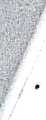 Dodavatel splňuje podmínky	ANOObvodový límec, ocelové konstrukceObvodové pozinkované pororošty budou po celém obvodu demontovány. Vnitřní okrajový profil L 50/50/5 bude odřezán a posléze nahrazen novým pozinkovaným, který bude montován s odsazením od betonové plochy min. 10-15 mm. Veškeré spoje budou šroubové z pozinkované oceli. Po ukončení sanačních prací budou pororošty uloženy na původní místo.Bourací práce, odstranění veškerých nesoudržných částí betonu z límce heliportu, vybourání poškozených dilatačních spár a poškozených ucpávek. Svrchní obvodová hrana heliportu bude zbroušena pod úhlem 20/20 mm. Po odbourání bude povrch konstrukce otryskán VVP tlakem do 500 barů.Reprofilace povrchu betonu do původního tvaru vč. předchozí aplikace adhezního můstku po celém obvodu konstrukce (např. Sika MonoTop 910, např. Sika Top 122 SP). Oprava obvodové dilatační spáry, reprofilace hran, odstranění původních výplňových materiálů, vložení nového PU provazce a přetmelení stále pružným PU tmelem (např. SikaFlex PRO 3 + Primer 3N).Finální úprava obvodového límce bude provedena pružným elastickým nátěrem na akrylátové bázi se schopností překlenout trhliny ve dvou vrstvách (např. Sikagard 550 W Elastic), RAL 7032 - betonová šedá. Nátěr bude přetažen do podhledu obvodového límce s přesahem cca 20 cm. Obvodová dilatační spára bude v závěrečné fázi překryta límcem, krycím poplastovaným plechem (Vyplanil) po celém obvodu a horní úvrať přetmelena.Ocelové konstrukce, obvodového límce (vyjma nových Pz prvků) budou mechanicky očištěny (pískování se vzhledem k provozu nedoporučuje) od korozních zplodin a nesoudržného materiálu. Následně budou opatřeny 1 x nátěrem epoxidovým základním a 2 x PU vrchním, barva šedá. Celková tl. nátěrového systému min. 200 pm. Obvodové nosné konzoly budou opatřeny na spodní i horní úvrati okapnicí aby voda nestékala po límci a pod něj. Konstrukce schodiště není předmětem opravy.Dodavatel splňuje podmínky	ANOZpřístupnění konstrukcí, BOZPOchrana pracovníků bude především provedena pomocí zajištění kolektivní ochrany. Vzhledem k charakteru stavby bude při sanaci obvodového věnce a ocelovýchkonstrukcí využito prvků osobního zajištění - tzv. technologie výškových specialistů a mobilních závěsných lávek. Práce budou prováděny v souladu s nařízením vlády 362/2005 a směrnice 2001/45/ES o provádění prací ve výškách a nad volnou hloubkou. Při provádění prací, zejména bouracích bude vybouraný materiál zachytáván do záchytných sítí nebo plachet umístěných bezprostředně pod konstrukcí. Veškeré volné a veřejně přístupné plochy budou ohraničeny a nebo zabezpečeny proti pádu suti a materiálu. Dodavatel je povinen zabezpečit stavbu tak aby nedošlo ke škodám na budovách, majetku a ohrožení chodců.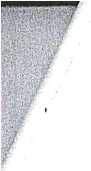 Dodavatel splňuje podmínky	ANOOstatní požadavky k technickým podmínkámDodavatel v nabídce doloží technické listy vícevrstvého polyuretanového systému na finální povrchovou úpravu plochy heliportu (viz požadavek v článku 7.6 písm. b) výzvy k podání nabídky).Uvedené materiály jsou navrženy jako požadovaný standard. Materiál pro realizaci díla musí splňovat minimálně stejné nebo vyšší parametry.Demontáž nebo přeložky elektroinstalace pro provádění prací zajistí objednatel.Dodavatel splňuje podmínky	ANOTímto stvrzujeme, že předmět veřejné zakázky bude realizován minimálně v té kvalitě, kteráodpovídá shora uvedeným technickým podmínkám.V Novém Městě na Moravě dne 7.6.2017Ing. Jiří Mastera
jednatelč.p.Popis položky, výkaz výměrm.j.množstvíjed.cenacelkemSanace přistávací plochy1bourací práce, frézování povrchu do tl. 5 mm, následné přebroušení a odsátí prachum2415,50300,00124 650,00 Kč2vodorovný a svislý přesun hmot do 20 m, odvoz a uložení odpadů na skládku, práce autojeřábemt15,001 200,0018 000,00 Kč3lokální vysprávka plastmaltou v tl. do 10 mm v rozsahu cca 20 % celkové plochym283,00640,0053 120,00 Kč4revize odvodňovačů, odbourání po izolaci, oprava, přetěsnění, obetonování nesmrštivou zálivkouks2,003 200,006 400,00 Kč5vybourání revizní sondy a kontrola stavu obvodových konzol v místě poklesu, zapravení místa sondyks2,005 200,0010 400,00 Kč6prořezání a přetmelení dilatačních spár v ploše heliportu pružným PU tmelemmb140,00140,0019 600,00 Kč7epoxidový penetrační nátěr např. Sikafloor 161, 0,3 - 0,5 kg/m2, posyp křemičitým pískemm2426,00142,0060 492,00 Kč8nosná vrstva, vícevrstvý PU pružný nátěrový sytém např. SikaCor Elastomastic + pečetící a uzav. nátěrm2426,001 580,00673 080,00 Kč9vybourání a oprava dilatační spáry u výtahu šířky 80 mmm5,001 060,005 300,00 Kč10provedení barevného značení heliportu, cca 50 m2ks1,007 800,007 800,00 KčSanace obvodového límce a OK11demontáž pororoštů a zpětná montáž na původní místom2140,0052,007 280,00 Kč12oodřezání vnitřního profilu L 50/50/5, 72 mbkg271,5016,004 344,00 Kč13výroba a montáž nových Pz profilů L 50/50/5, 72 mb, šroubové spojekg298,0064,0019 072,00 Kč14bourací práce, mechanické odstranění veškerých nesoudržných částí z bet.kce a dil.spárym239,70196,007 781,20 Kč15otryskání povrchu betonu WP tlakem cca 300 barů, s přesahem do podhledu NK, mech.dočištěním254,0098,005 292,00 Kč16zbroušení horní hrany límce heliportu 20 / 20 mmmb72,0084,006 048,00 Kč17očištění a pasivace případné obnažené výztuže, aplikace adhezního můstku, např. Sika MT 910m239,70112,004 446,40 Kč18reprofilace povrchu betonu, předpokládaná pr. Tl. do 20 mm, např. Sika TOP 122 SPm239,70640,0025 408,00 Kč19oprava obvodové dilatační stáry, vložení PE provazce přetmelení, např. SikaFlex PRO 3 + primer 3Nm72,00420,0030 240,00 Kč20dodávka a montáž okapního plechu Viplanyl rš. 220 mm, přetmelení horního náběhu PU tmelemm72,00384,0027 648,00 Kč21provedení dvojnásobného elastického akrylátového nátěru např. Sikagard 550 W Elasticm243,40140,006 076,00 Kč22očištění a odrezivění stávající ocelové konstrukce ochozum2140,0068,009 520,00 Kč231 x nátěr základní epoxidový, 2 x nátěr vrchní PU, tl. nátěrového sytému min. 200 mmm2140,00284,0039 760,00 Kč24provedení okapnice konzolks47,00118,005 546,00 KčNepřímé náklady25BOZP, provádění prací pomocí horolezecké techniky, závěsné lávky, kolektivní a osobní ochrana prac.kpl1,00260 000,00260 000,00 Kč26zabezpečení proti pádu suti a předmětů, zách.sítě plachty, zakrývání konstrukcí, vymezení prostorkpl1,0062 000,0062 000,00 Kč27ON, náklady na dopravu, GZS, přesuny hmot, součinnost objednatele apod.	/7kpl1,0060 696,4060 696,40 KčCelkem bez DPHCelkem bez DPH1 560 000,00 KčDPH	Dukelská 336	f\/DPH	Dukelská 336	f\/%21327 600,00 KčCelkem	592 31 Nové Město na Mofayé	fc//fox.' 666)1616616, 6S6/gW77" lCelkem	592 31 Nové Město na Mofayé	fc//fox.' 666)1616616, 6S6/gW77" l1 887 600,00 KČHarmonogram Oprava heliportu, Nemocnice Nové Město na MoravěHarmonogram Oprava heliportu, Nemocnice Nové Město na MoravěHarmonogram Oprava heliportu, Nemocnice Nové Město na MoravěHarmonogram Oprava heliportu, Nemocnice Nové Město na MoravěTÝDENTÝDENTÝDENTÝDENTÝDENTÝDENTÝDENTÝDENTÝDENTÝDENTÝDENTÝDENTÝDENTÝDENTÝDENTÝDENTÝDENTÝDENTÝDENTÝDENTÝDENHarmonogram sanačních prací od 1.7. do 30.9.2017Jednotlivé operace272829303132333435363738391Přípravné práce. BOZP, zabezpečení prostor a komunikací, zařízení staveniště2Dem.pororoštů a oc.profilů, bourací práce, tryskání WP, broušení horní hrany, sondy3Očištění a pasivace výztuže, reprofilace betonových povrchů, dilatace4Čištění OK, nátěry betonu a OK5Frézování a broušení heliportu, reprofilace6Penetrace, vícevrstvý PU systém, dilatace■7Rezerva na nepříznivé klimatické podmínky■8Dokončovací práce,okapnice, montáž Pz profilů a pororoštů, barevné značení a pod.9Demontáž zábran, zakrytí apod., vyklizení zařízení staveniště, úklidZadavatel:Nemocnice Nové Město na Moravě, příspěvková organizaceSídlo zadavatele:Žďárská 610, 592 31 Nové Město na MoravěZastoupený:JUDr. Věrou Palečkovou, ředitelkouNázev veřejné zakázky:Oprava heliportuDruh zadávacího řízení/ev. č.:veřejná zakázka malého rozsahu na stavební práce / VZ/17/11